О порядке установления особого 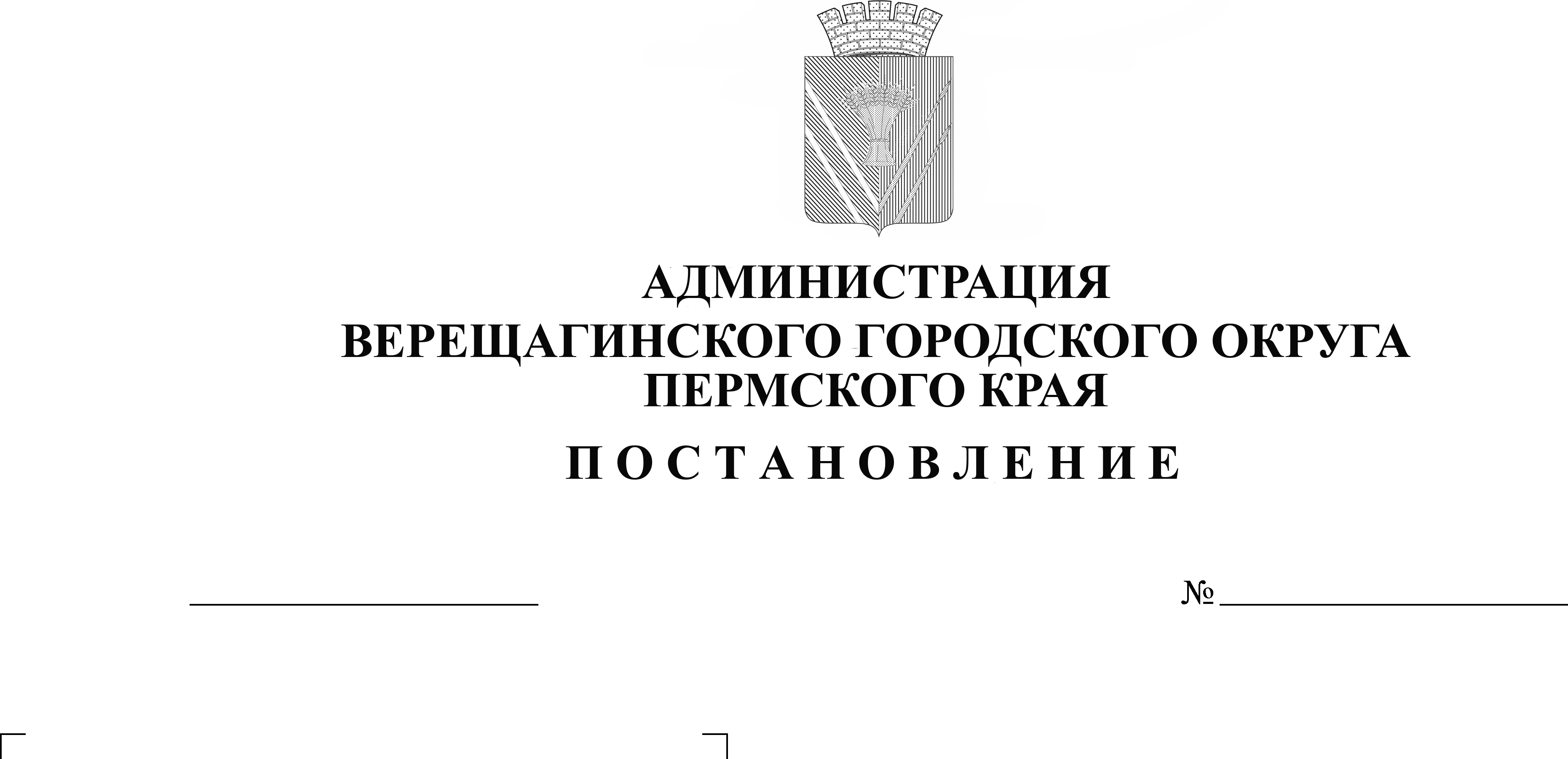 противопожарного режимаВ целях обеспечения первичных мер пожарной безопасности на территории Верещагинского городского округа Пермского края в пожароопасные периоды, руководствуясь Федеральными законами: от 21 декабря 1994 г. № 69-ФЗ «О пожарной безопасности» (в ред. от14 июля 2022г.); от 06 октября 2003 г. № 131-ФЗ «Об общих принципах организации местного самоуправления в Российской Федерации», Правилами «О противопожарном режиме в Российской Федерации», утвержденными Постановлением Правительства Российской Федерации от 16 сентября 2020 № 1479  и Уставом муниципального образования Верещагинский городской округ Пермского края,администрация Верещагинского городского округа ПОСТАНОВЛЯЕТ:Утвердить прилагаемый Порядок установления особого противопожарного режима на территории Верещагинского городского округа Пермского края, согласно приложению 1.Утвердить прилагаемый Перечень оснований для установления особого противопожарного режима на территории Верещагинского городского округа Пермского края, согласно приложению 2.Утвердить прилагаемый Перечень дополнительных требований пожарной безопасности, действующих в период особого противопожарного режима на территории Верещагинского городского округа Пермского края, согласно приложению 3.Постановление администрации Верещагинского городского округа Пермского края от 29.04.2020 № 254-01-01-638 считать утратившим силу.Настоящее постановление вступает в силу со дня его официального опубликования в газете «Заря».Контроль за исполнением настоящего постановления возложить на первого заместителя главы администрации городского округа Нохрина Д.А.Глава городского округа – глава администрации Верещагинского городского округа Пермского края                                                      С.В. Кондратьев                                                                      Приложение 1                                                                      к постановлению                                                                      администрации Верещагинского                                                                                          городского округа № 254-01-01-366                                                                        от 28.02.2023   Порядок установления особого противопожарного режима на территории Верещагинского городского округа Пермского краяРешение о введении особого противопожарного режима на территории Верещагинского городского округа принимается по предложению директора Муниципального казенного учреждения «Центр по обеспечению мероприятий в области гражданской обороны, чрезвычайных ситуаций и пожарной безопасности Верещагинского городского округа Пермского края» (далее – МКУ «Центр ГО, ЧС и ПБ Верещагинского ГО» и (или) решения комиссии по предупреждению и ликвидации чрезвычайных ситуаций и обеспечению пожарной безопасности Верещагинского городского округа Пермского края (далее – КЧС и ОПБ).Особый противопожарный режим может быть введен как на всей территории Верещагинского городского округа, так и его части в пределах границ населенного пункта, садоводческих, огороднических, дачных некоммерческих объединений граждан и т.д.В правовом акте об установлении особого противопожарного режима указывается:обстоятельства, послужившие основанием для введения особого противопожарного режима;границы территории, на которой устанавливается особый противопожарный режим;время начала установления особого противопожарного режима;срок, на который устанавливается особый противопожарный режим;перечень дополнительных требований пожарной безопасности, вводимых в целях обеспечения особого противопожарного режима, согласно приложению 3;должностные лица и органы, ответственные за осуществление конкретных мероприятий в период действия особого противопожарного режима, пределы полномочий этих органов и должностных лиц.В случае необходимости принятия экстренного решения об установлении особого противопожарного режима на территории Верещагинского городского округа, по указанию главы городского округа решение о введении особого противопожарного режима на соответствующей территории округа может быть принято на заседании КЧС и ОПБ Верещагинского городского округа.Разработку комплекса мер, направленных на устранение повышенной опасности и контроль за их выполнением осуществляет МКУ «Центр ГО, ЧС и ПБ Верещагинского ГО», с учетом дополнительных требований пожарной безопасности, действующих в период особого противопожарного режима определенных в пункте 3.5. настоящего Порядка. При этом, назначается должностное лицо, ответственное за организацию выполнения требований пожарной безопасности и координацию действий сил и средств на указанной территории. Информация о введении особого противопожарного режима незамедлительно доводится до сведения населения Верещагинского городского округа через средства массовой информации, с использованием средств передвижной специальной техники, иными способами, позволяющими эффективно и своевременно уведомить все слои населения, независимо от их социального положения.                                                                      Приложение 2                                                                      к постановлению                                                                      администрации Верещагинского                                                                                          городского округа № 254-01-01-366                                                                        от 28.02.2023    Переченьоснований для установления особого противопожарного режима1. Повышение пожарной опасности в результате наступления неблагоприятных климатических условий, в том числе:1.1. повышение температуры воздуха до +300C и выше в течение семи суток;1.2. понижение температуры воздуха до -30 0C и ниже в течение семи суток;1.3. сильный ветер (в том числе смерчи и шквалы) со скоростью ветра в порывах 30 и более метров в секунду.2. Увеличение количества пожаров или случаев гибели, травмирования на пожарах людей на 15% и более по сравнению с показателями прошлого года.3. Возникновение массовых пожаров на территории муниципального образования (более 5 в день в течении 3 дней и более).4. Крупные аварии на предприятиях и других потенциально-опасных объектах ставящие под угрозу жизнь и здоровье граждан, требующие немедленных действий по предупреждению или тушению пожаров и связанных с ними первоочередных аварийно-спасательных работ.5. Осложнение обстановки с лесными пожарами, угрожающими нормальной деятельности предприятий и граждан, создающими реальную угрозу жизни и здоровью людям, уничтожения их имущества.6. Возникновение 4-го или 5-го класса пожарной опасности в лесах по условиям погоды в соответствии с приказом Министерства сельского хозяйства РФ от 16 декабря 2008 г. № 532 «Об утверждении классификации природной пожарной опасности лесов и классификации пожарной опасности в лесах по условиям погоды, а также требований к мерам пожарной безопасности в лесах в зависимости от целевого назначения лесов, показателей природной пожарной опасности лесов и показателей пожарной опасности в лесах по условиям погоды».7. При других обстоятельствах, требующих неотложных мер по защите населения, организации тушения пожаров и проведению аварийно-спасательных работ.                                                                      Приложение 3                                                                      к постановлению                                                                      администрации Верещагинского                                                                                          городского округа № 254-01-01-366                                                                        от 28.02.2023   Переченьдополнительных требований пожарной безопасности,действующих в период особого противопожарного режима В рамках обеспечения особого противопожарного режима разрабатываются и проводятся следующие мероприятия:1. Создается оперативный штаб по профилактике пожаров и по борьбе с ними.2. Организуется наблюдение за противопожарным состоянием соответствующих территорий и в прилегающих к ним зонам, путем патрулирования межведомственными профилактическими группами, в которые включаются работники МКУ «Центр ГО, ЧС и ПБ Верещагинского ГО», работники организаций, добровольные пожарные, граждане Российской Федерации, сотрудники МО МВД России «Верещагинский», Росгвардия и МЧС России по Пермскому краю (по согласованию). 3. Предусматриваются мероприятия, исключающие возможность переброса огня от природных, ландшафтных пожаров в населенные пункты, на здания и сооружения (устройство защитных противопожарных полос, удаление сухой растительности и др.).4. Предусматривается комплекс работ по дополнительному устройству, очистке и обновлению защитных (минерализованных) полос в местах примыкания лесных массивов, полей, болот к территориям населенных пунктов, садоводческих, огороднических и дачных некоммерческих объединений граждан и отдельно стоящим объектам, расположенным в непосредственной близости от них.5. Разрабатывается план эвакуации населения в безопасный район (при необходимости) за пределы территории, на которой введен особый противопожарный режим.6. Организуется круглосуточное дежурство имеющихся подразделений добровольной пожарной охраны, и пожарной и (или) приспособленной для целей пожаротушения техники.7. Организуется оказание практической помощи населению по вывозу сухой травы и мусора с придомовых территорий.8. Организуется проверка готовности систем связи и оповещения населения в случае возникновения пожаров, чрезвычайных ситуаций.9. Организуется незамедлительное оповещение населения о возникших пожарах.10. Обеспечивается запас воды для целей пожаротушения.11. Информируются в установленном законодательством порядке уполномоченные органы о нарушениях требования пожарной безопасности и о мерах по их соблюдению.12. Руководителям организаций не зависимо от форм собственности и ведомственной принадлежности рекомендуется при установлении особого противопожарного режима:12.1. организовать круглосуточное дежурство имеющихся подразделений добровольной пожарной охраны (дружины) и пожарной (приспособленной для целей пожаротушения) техники;12.2. предусматривать использование для целей пожаротушения, имеющуюся водовозную и землеройную технику, а также техники для эвакуации людей (в том числе обеспечение ее водительским составом и горюче-смазочными материалами);12.3. обеспечивать запасы воды для целей пожаротушения;12.4. принимать меры по уборке сухой травы, иного горючего мусора с территорий, прилегающих к границам предприятий, организаций и учреждений;12.5. осуществлять иные мероприятия, связанные с решением вопросов содействия пожарной охране при тушении пожаров.13. Гражданам рекомендуется предусмотреть дополнительный запас первичных средств пожаротушения и противопожарного инвентаря (бочки с водой, лопаты, ведра, ломы, багры и т.п.).14. Организуется привлечение общественных организаций для проведения противопожарной пропаганды среди населения по соблюдению правил пожарной безопасности.15. Оказывается содействие гражданам пожилого возраста, инвалидам, многодетным семьям в обслуживании, ремонте печей и электропроводок, эксплуатирующих в пожароопасном состоянии.16. С наступлением зимнего периода проводится своевременная очистка от снега дорог, подъездов: к жилым домам, объектам предприятий и организаций. 17. На время действия особого противопожарного режима запрещается (мероприятия выбираются в соответствии со складывающейся обстановкой):17.1. разведение костров и выжигание сухой растительности, сжигание мусора, за исключением работ, проводимых по противопожарному обустройству лесов;17.2. приготовление пищи на открытом огне, углях, в том числе с использованием устройств и сооружений для приготовления пищи на углях, за исключением приготовления пищи в помещениях зданий, предназначенных для оказания услуг общественного питания, а также в зонах для приготовления и приема пищи;17.3. проведение огневых и других пожароопасных работ вне постоянных мест их проведения, за исключением работ по устранению аварий;17.4. посещение мест отдыха в лесных массивах;17.5. отжиг стерни и сухой травы;17.6. посещение гражданами лесов;17.7. проведение определенных видов деятельности на отдельных участках лесного фонда и не входящих в лесной фонд территориях (вырубка леса, охота и рыболовство).18. Установление (введение) других дополнительных требований пожарной безопасности в период особого противопожарного режима может производиться по согласованию с Государственной противопожарной службой.